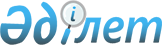 Мемлекеттік қаржылық бақылау нәтижелері туралы есептілік нысандарын бекіту туралы 
					
			Күшін жойған
			
			
		
					Республикалық бюджеттің атқарылуын бақылау жөніндегі есеп комитеті төрағасының 2007 жылғы 23 ақпандағы N 10 және Қазақстан Республикасы Қаржы министрінің 2007 жылғы 23 ақпандағы N 61 Бірлескен бұйрығы. Қазақстан Республикасының Әділет министрлігінде 2007 жылғы 4 сәуірдегі Нормативтік құқықтық кесімдерді мемлекеттік тіркеудің тізіліміне N 4601 болып енгізілді. Күші жойылды - Республикалық бюджеттің атқарылуын бақылау жөніндегі Есеп комитеті Төрағасының 6 қазандағы N 96 н/қ және Қазақстан Республикасы Қаржы министрінің 2009 жылғы 7 қазандағы N 435 бірлескен бұйрығымен.      Күші жойылды - Республикалық бюджеттің атқарылуын бақылау жөніндегі Есеп комитеті Төрағасының 2009.10.06 N 96 н/қ және ҚР Қаржы министрінің 2009.10.07 N 435 бірлескен бұйрығымен.

      Қазақстан Республикасы Бюджет  кодексінің 145-2-бабының 3-тармағын орындау үшін  БҰЙЫРАМЫЗ: 

      1. Қоса беріліп отырған Мемлекеттік қаржылық бақылау нәтижелері туралы есептілік нысандары (бұдан әрі - есептілік нысандары) бекітілсін. 

      2. Есептілік нысандарын Республикалық бюджеттің атқарылуын бақылау жөніндегі есеп комитеті (бұдан әрі - Есеп комитеті), мәслихаттардың тексеру комиссиялары, ішкі бақылау жөніндегі орталық уәкілетті орган, мемлекеттік органдардың ішкі бақылау қызметтері қолданады деп белгіленсін. 

      3. Есеп комитетінің аппарат басшысы Б.Ж.Алшымбаев Қазақстан Республикасы Әділет министрлігінде осы бұйрықтың мемлекеттік тіркелуін қамтамасыз етсін. 

      4. Есеп комитетінің және Қазақстан Республикасы Қаржы министрлігінің аппарат басшылары Б.Ж.Алшымбаев пен Б.А.Парсегов мемлекеттік қаржылық бақылау нәтижелері бойынша есептіліктің бірыңғай ақпараттық жүйесін әзірлеуді және енгізуді қамтамасыз етсін. 

      5. Осы бұйрықтың орындалуын бақылау осы мәселеге жетекшілік жасайтын Есеп комитетінің мүшесі А.Б.Зейнелғабдинге және Қазақстан Республикасының қаржы вице-министрі Б.Т.Сұлтановқа жүктелсін. 

      6. Осы бұйрық ресми жарияланғаннан кейін он күнтізбелік күн өткен соң қолданысқа енгізіледі.         Республикалық бюджеттің 

      атқарылуын бақылау жөніндегі 

      есеп комитетінің Төрағасы       Қазақстан Республикасының 

      Қаржы министрі       КЕЛІСІЛДІ 

      Қазақстан Республикасы 

      Статистика агенттігі 

      Төрағасының міндетін атқарушы       2007 жылғы»11 наурыз 

                                      Республикалық бюджеттің 

                                    атқарылуын бақылау жөніндегі 

                                         есеп комитетінің 

                                   2007 жылғы 23 ақпандағы N 10 

                                     және Қазақстан Республикасы 

                                         Қаржы министрлігінің 

                                    2007 жылғы 23 ақпандағы N 61 

                                  бірлескен бұйрығымен бекітілген 

                                   Мемлекеттік қаржылық бақылаудың 

                                     нәтижелері туралы бірыңғай 

                                      есептіліктің N 1 нысаны 

                                           (тоқсан сайын)            _____________________мемлекеттік қаржылық бақылаудың 

                   нәтижелері туралы есеп                                                    мың теңге    кестенің жалғасы       

                                     Мемлекеттік қаржылық бақылаудың 

                                    нәтижелері туралы бірыңғай 

                                     есептіліктің N 2 нысаны 

                                          (тоқсан сайын)          ______________бюджеттің шығыстары бойынша 

         анықталған заң бұзушылықтар туралы есеп                                                       мың теңге  

                                       Мемлекеттік қаржылық бақылаудың 

                                       нәтижелері туралы бірыңғай 

                                                есептіліктің 

                                         N 3 нысаны (тоқсан сайын)             ______________бюджетке түсетін түсімдер 

       бойынша анықталған заң бұзушылықтар туралы есеп                                                            мың теңге          * 5-бағанда салықтардың, айыппұлдардың және өсімнің қайта 

есептелуі көрсетіледі 

      ** 6-бағанда салықтан тыс төлемдердің, айыппұлдардың және 

өсімнің қайта есептелуі көрсетіледі 

                                     Мемлекеттік қаржылық бақылаудың 

                                        нәтижелері туралы бірыңғай 

                                                есептіліктің 

                                         N 4 нысаны (тоқсан сайын)      _____________________ ережелерді, шарттар мен рәсімдерді 

   сақтау кезінде анықталған заң бұзушылықтар туралы есеп    кестенің жалғасы  

                                        Мемлекеттік қаржылық бақылаудың 

                                        нәтижелері туралы бірыңғай 

                                                есептіліктің 

                                         N 5 нысаны (тоқсан сайын)    ____________мемлекет активтерін пайдалану бойынша 

         анықталған заң бұзушылықтар туралы есеп                                                мың теңге    кестенің жалғасы 

                                        Мемлекеттік қаржылық бақылаудың 

                                        нәтижелері туралы бірыңғай 

                                                есептіліктің 

                                         N 6 нысаны (тоқсан сайын)     ________________ анықталған заң бұзушылықтар бойынша 

               қолданылған шаралар туралы есеп    кестенің жалғасы    * ішкі бақылау жөніндегі орталық уәкілетті орган толтырады 

                                     Мемлекеттік қаржылық бақылаудың 

                                        нәтижелері туралы бірыңғай 

                                                есептіліктің 

                                         N 7 нысаны (тоқсан сайын)    _______________ мемлекеттік сатып алуды жүргізу кезінде 

             анықталған заң бұзушылықтар туралы есеп                                                          мың теңге          * ішкі бақылау жөніндегі орталық уәкілетті орган толтырады 

      ** Ашық конкурс 

      Жабық конкурс 

      Баға ұсыныстарын сұрату арқылы жеткізушіні таңдау 

      Бір көзден 

      Ашық тауар биржалары арқылы 

                                     Мемлекеттік қаржылық бақылаудың 

                                         нәтижелері туралы бірыңғай 

                                                есептіліктің 

                                         N 8 нысаны (тоқсан сайын)     _________________бақылау объектілері бойынша анықталған 

                  заң бұзушылықтар туралы есеп                                                    мың теңге 
					© 2012. Қазақстан Республикасы Әділет министрлігінің «Қазақстан Республикасының Заңнама және құқықтық ақпарат институты» ШЖҚ РМК
				Р 

е 

т 

 

  N Мемлекеттік 

қаржылық 

бақылау 

органының 

атауы Бюджеттік 

бағдарлама 

әкімшісі Бюджеттік 

бағдарлама  Бақылау 

объекті. 

сінің 

атауы Бақылаумен 

қамтылған 

қаражаттың 

көлемі 1 2 3 4 5 6 1 2 Бюджетке 

түсетін 

түсімдер 

бойынша 

заң бұзушы. 

лықтар. 

дың 

жалпы 

сомасы Бюджеттің 

шығыстары 

бойынша 

заң бұзу. 

шылықтар. 

дың жалпы 

сомасы  оның ішінде Мемлекет 

активтерін 

пайдалану 

кезіндегі 

заң бұзу. 

шылықтар. 

дың сомасы Басқа да 

заң бұзу. 

шылықтар. 

дың жалпы 

сомасы Бюджет 

қаража. 

тының 

қалпына 

келтір. 

ілген 

сомасы Бюджетке 

түсетін 

түсімдер 

бойынша 

заң бұзушы. 

лықтар. 

дың 

жалпы 

сомасы Бюджеттің 

шығыстары 

бойынша 

заң бұзу. 

шылықтар. 

дың жалпы 

сомасы  мемлекеттік 

сатып алу 

рәсімдерін 

бұзу салда. 

рынан алын. 

бай қалған 

пайда Мемлекет 

активтерін 

пайдалану 

кезіндегі 

заң бұзу. 

шылықтар. 

дың сомасы Басқа да 

заң бұзу. 

шылықтар. 

дың жалпы 

сомасы Бюджет 

қаража. 

тының 

қалпына 

келтір. 

ілген 

сомасы 7 8 9 10 11 12 Р 

е 

т 

 

  N Мем. 

ле. 

кет. 

тік 

қар. 

жы. 

лық 

бақы. 

лау орга. 

ны. 

ның 

атауы Бюд. 

жет. 

тік 

бағ. 

дар. 

лама 

әкім. 

шісі  Бюд. 

жет. 

тік 

бағ. 

дар. 

лама  Бақы. 

лау 

объек. 

тісі. 

нің 

атауы  Бақы. 

лау. 

мен 

қам. 

тыл. 

ған 

қара. 

жат. 

тың 

көле. 

мі  Шы. 

ғыс. 

тар 

бой. 

ынша 

анық. 

тал. 

ған 

заң 

бұзу. 

шылық. 

тар. 

дың 

жал. 

пы 

сома. 

сы  оның ішінде оның ішінде оның ішінде оның ішінде Р 

е 

т 

 

  N Мем. 

ле. 

кет. 

тік 

қар. 

жы. 

лық 

бақы. 

лау орга. 

ны. 

ның 

атауы Бюд. 

жет. 

тік 

бағ. 

дар. 

лама 

әкім. 

шісі  Бюд. 

жет. 

тік 

бағ. 

дар. 

лама  Бақы. 

лау 

объек. 

тісі. 

нің 

атауы  Бақы. 

лау. 

мен 

қам. 

тыл. 

ған 

қара. 

жат. 

тың 

көле. 

мі  Шы. 

ғыс. 

тар 

бой. 

ынша 

анық. 

тал. 

ған 

заң 

бұзу. 

шылық. 

тар. 

дың 

жал. 

пы 

сома. 

сы  Бюд. 

жет 

қара. 

жа. 

тын, 

бай. 

ла. 

ныс. 

ты. 

рыл. 

ған 

гран. 

ттар. 

ды, 

мем. 

лекет 

кепіл 

дік 

бер. 

ген 

қарыз 

дар. 

ды, 

мем. 

лекет 

кепіл 

гер. 

лік. 

терін 

және 

мем. 

лекет 

тің 

қаржы 

ак. 

тив. 

те. 

рін 

ныса. 

насыз 

пайда. 

лану Бюд. 

жет 

қара 

жа. 

тын, 

оның 

ішін. де 

ныса 

на. 

лы 

трас. 

ферт 

тер 

мен 

кре. 

дит. 

тер. 

ді, 

сон. 

дай- 

ақ 

бай. 

ла. 

ныс. 

тыры 

лған 

гран 

ттар. 

ды, 

мем. 

ле. 

кет 

ке. 

піл. 

дік 

бер. 

ген 

қа. 

рыз. 

дар. 

ды 

және 

мем. 

леке 

ттің 

қар. 

жы 

ак. 

тив. 

те. 

рін 

тиім 

сіз 

пай. 

дала 

ну  Бюд. 

жет 

қара. 

жатын, 

оның 

ішін. 

де 

ныса. 

налы 

трас. 

ферт. 

тер 

мен 

кре. 

дит. 

тер. 

ді, 

сондай-ақ 

байла 

ныс. 

тыр. 

ылған 

грант 

тар. 

ды, 

мем. 

лекет 

кепіл. 

дік 

бер. 

ген 

қарыз 

дарды 

және 

мем. 

лекет 

тің 

қаржы 

актив 

терін 

негіз 

сіз 

(құ. 

қық. 

қа 

қай. 

шы) 

пайда 

лану  Тауар. 

лық- 

мате. 

риал. 

дық 

құн. 

дылық. 

тар 

мен 

ақша. 

лай 

қара. 

жаттың 

жетіс. 

пеу. 

шілігі  1 2 3 4 5 6 7 8 9 10 11 Р 

е 

т 

 

  N Мемле. 

кеттік 

қаржы. 

лық 

бақылау 

органы. 

ның 

атауы Бюджет. 

тік бағ. 

дарлама 

әкім. 

шісі  Бюд. 

жетке 

түсе. 

тін 

түсім 

дер 

бойынша 

анық. 

талған 

заң бұ. 

зушы. 

лықтар. 

дың 

жалпы 

сомасы  оның ішінде оның ішінде оның ішінде оның ішінде оның ішінде Р 

е 

т 

 

  N Мемле. 

кеттік 

қаржы. 

лық 

бақылау 

органы. 

ның 

атауы Бюджет. 

тік бағ. 

дарлама 

әкім. 

шісі  Бюд. 

жетке 

түсе. 

тін 

түсім 

дер 

бойынша 

анық. 

талған 

заң бұ. 

зушы. 

лықтар. 

дың 

жалпы 

сомасы  бюд. 

жетке 

түсе. 

тін 

салық 

түсім 

дерін 

уақ. 

тылы, 

толық 

есеп. 

ке 

жат. 

қыз. 

бау, 

аудар 

мау* бюд. 

жетке 

түсе. 

тін 

сал. 

ықтан 

тыс 

түсім 

дерді 

уақ. 

тылы, 

толық 

есеп. 

ке 

жат. 

қыз. 

бау, 

ау. 

дармау** акция. 

лардың 

мемле. 

кеттік 

паке. 

тіне 

диви. 

дендтер 

дің 

уақтылы 

және 

толық 

түспеуі  бюджет. 

ке қай. 

тарылу. 

ға жа. 

татын 

ауда. 

рылма. 

ған 

деби. 

торлық 

берешек бас. 

қа 

да 

заң 

бұзу. 

шы. 

лық. 

тар  1 2 3 4 5 6 7 8 9 Рет 

N Мемлекеттік 

қаржылық 

бақылау 

органының 

атауы Бюджеттік 

бағдар. 

лама 

әкімшісі Бюджет. 

тік бағ. 

дарлама  Бақылау 

объек. 

тілері  Бақылау. 

мен қам. 

тылған 

қаражат. 

тың көлемі Ереже. 

лерді, 

шарттар 

мен 

рәсім. 

дерді 

сақтау 

кезінде 

анық. 

талған 

заң бұзу. 

шылық. 

тардың 

жалпы 

сомасы 1 2 3 4 5 6 7 1 2 оның ішінде оның ішінде оның ішінде оның ішінде оның ішінде оның ішінде оның ішінде Бухгалтерлiк есепке алуды 

жүргiзу мен қаржылық есеп 

берудi жасау ережесін бұзу Бухгалтерлiк есепке алуды 

жүргiзу мен қаржылық есеп 

берудi жасау ережесін бұзу Бухгалтерлiк есепке алуды 

жүргiзу мен қаржылық есеп 

берудi жасау ережесін бұзу Бюджеттік кредиттерді, 

мемлекеттік кепілдіктерді, 

мемлекеттің кепілгерліктерін 

ұсынудың шарттары мен 

рәсімдерін бұзу  Бюджеттік кредиттерді, 

мемлекеттік кепілдіктерді, 

мемлекеттің кепілгерліктерін 

ұсынудың шарттары мен 

рәсімдерін бұзу  Бюджеттік кредиттерді, 

мемлекеттік кепілдіктерді, 

мемлекеттің кепілгерліктерін 

ұсынудың шарттары мен 

рәсімдерін бұзу  Бюджеттік кредиттерді, 

мемлекеттік кепілдіктерді, 

мемлекеттің кепілгерліктерін 

ұсынудың шарттары мен 

рәсімдерін бұзу      Барлығы Оның ішінде: Оның ішінде:     Бар. 

лығы Оның ішінде: Оның ішінде: Оның ішінде:     Барлығы бюджет. 

тік 

есеп қаржылық 

есеп     Бар. 

лығы бюджет. 

тік 

кредит. 

тер мем. 

кепіл. 

дік мем-тің 

кепіл. 

герлік. 

тері 8 9 10 11 12 13 14 Р 

е 

т N Мемлекет. 

тік қаржылық бақылау органының атауы Бюджеттік бағдарлама әкімшісі Бюджеттік бағдарлама  Бақылау объектісінің атауы Мемлекет активтерін пайдалану бойынша анықталған заң бұзушылықтардың жалпы сомасы, барлығы оның ішінде оның ішінде оның ішінде Р 

е 

т N Мемлекет. 

тік қаржылық бақылау органының атауы Бюджеттік бағдарлама әкімшісі Бюджеттік бағдарлама  Бақылау объектісінің атауы Мемлекет активтерін пайдалану бойынша анықталған заң бұзушылықтардың жалпы сомасы, барлығы Нысанасыз пайдалану Негізсіз пайдалану Тиімсіз пайдалану 1 2 3 4 5 6 7 8 9 1 2 Жарғылық 

капиталды 

қалыптастыру. 

ға және 

толықтыруға 

бөлінген 

бюджет 

қаражатын 

пайдалану 

кезіндегі заң 

бұзушылықтар  оның ішінде оның ішінде оның ішінде Қаржы актив. 

терін пай. 

далануға 

байланысты 

заң бұзушы. 

лықтар Жарғылық 

капиталды 

қалыптастыру. 

ға және 

толықтыруға 

бөлінген 

бюджет 

қаражатын 

пайдалану 

кезіндегі заң 

бұзушылықтар  Ныса. 

насыз 

пайда. 

лану Негізсіз 

пайдалану Тиімсіз 

пайдалану Қаржы актив. 

терін пай. 

далануға 

байланысты 

заң бұзушы. 

лықтар 10 11 12 13 14 Р 

е 

т 

 

  N Мемлекет. 

тік қар. 

жылық 

бақылау 

органының 

атауы Бюджет. 

тік 

бағдар. 

лама 

әкім. 

шісі Бақы. 

лау 

объек. 

тілері 

(бір. 

лік)  Қал. 

пына 

кел. 

тіруге 

жата. 

тын 

бюджет 

қара. 

жаты. 

ның 

жалпы 

сомасы  Олар. 

дың 

ішінде 

қал. 

пына 

кел. 

тіріл. 

гені, 

бар. 

лығы: оның ішінде оның ішінде оның ішінде оның ішінде Р 

е 

т 

 

  N Мемлекет. 

тік қар. 

жылық 

бақылау 

органының 

атауы Бюджет. 

тік 

бағдар. 

лама 

әкім. 

шісі Бақы. 

лау 

объек. 

тілері 

(бір. 

лік)  Қал. 

пына 

кел. 

тіруге 

жата. 

тын 

бюджет 

қара. 

жаты. 

ның 

жалпы 

сомасы  Олар. 

дың 

ішінде 

қал. 

пына 

кел. 

тіріл. 

гені, 

бар. 

лығы: тиім. 

сіз 

пайда. 

лану не. 

гіз. 

сіз 

пай. 

дала. 

ну са. 

лық 

тү. 

сім. 

дері 

бо. 

йын. 

ша  са. 

лық. 

тан 

тыс 

тү. 

сім. 

дер 

бо. 

йын. 

ша 1 2 3 4 5 6 7 8 9 10 1 2 оның ішінде оның ішінде оның ішінде Салық органдарына 

тапсырылған 

материалдар Салық органдарына 

тапсырылған 

материалдар Құқық қорғау органдарына тапсырылған материалдар, барлығы Құқық қорғау органдарына тапсырылған материалдар, барлығы Қолданылған әкімшілік жазалар* Қолданылған әкімшілік жазалар* Қолданылған әкімшілік жазалар* түсім. 

дерді 

уақ. 

тылы, 

толық 

есепке 

жатқыз 

бау, 

аудар. 

мау бюд. 

жетке 

қай. 

тарыл. 

уға 

жата. 

тын 

деби. 

торлық 

бере. 

шек  мемле. 

кет 

актив. 

терін 

пайда. 

лану 

бойын. 

ша саны 

(бір. 

лік) сома. 

сы саны 

(бір. 

лік) сом. 

асы Қол. 

даныл. 

ған 

әкім. 

шілік 

жаза. 

лардың 

саны, 

(бірлік) Са. 

лын. 

ған 

айып. 

пұл. 

дар 

дың 

со. 

ма. 

сы  Бюд. 

жет. 

ке 

түс. 

кен 

ай. 

ып. 

пұл. 

дар 

со. 

масы 11 12 13 14 15 16 17 18 19 20 Р 

е 

т 

 

  N Мемлекет. 

тік қар. 

жылық 

бақылау 

органының 

атауы Бюджет. 

тік 

бағдар. 

лама 

әкім. 

шісі Бақылау объектілерінің атауы Бюджеттік бағдарлама өткізілген 

мемлекеттік 

сатып алу тәсілі** өткізілген мемлекеттік сатып алу рәсімдерінің (лоттардың) саны оның ішінде мемлекеттік сатып алу туралы заңды (лоттарды) бұза отырып өткізілгені мемлекеттік сатып алу рәсімдері (лоттар) бойынша игерілген ақшалай қаражаттың сомасы  оның ішінде алынбай 

қалған пайда 

(лоттар бойынша) сомасы 1 2 3 4 5 6 7 8 9 10 1 2 Р 

е 

т 

 

  N Мемлекеттік қаржылық бақылау органының атауы  Бақы. 

лаумен 

қам. 

тылған 

мемле. 

кеттік 

меке. 

мелер. 

дің 

саны 

(бір. 

лік) Бақы. 

лаумен 

қам. 

тылған 

қара. 

жаттың 

көлемі   Анық. 

талған 

заң 

бұзу. 

шылық. 

тардың 

сомасы, 

бар. 

лығы Олар. 

дың 

ішінде 

қал. 

пына 

кел. 

тіріл. 

гені  Бақы. 

лаумен 

қам. 

тылған 

шаруа. 

шылық 

жүргі. 

зуші 

субъек 

тілер 

саны 

(бір. 

лік)  Анық. 

талған 

заң 

бұзу. 

шылық. 

тардың 

сомасы, 

бар. 

лығы Олардың 

ішінде 

қалпына 

кел. 

тіріл. 

гені 1 2 3 4 5 6 7 8 9 1 2 